П’ята  сесія                                                                                 VІІІ скликаннявід  29 квітня 2021 року Про встановлення тарифів  на  платні медичні      послуги      комунальному некомерційному             підприємству «Новоград-Волинське   міськрайонне територіальне   медичне   об´єднання        Керуючись статтею 43 Закону України «Про місцеве самоврядування в Україні», постановою Кабінету Міністрів України від 17.09.1996 № 1138 «Про затвердження переліку платних послуг, які надаються в державних закладах охорони здоров´я та вищих медичних закладах освіти» (зі змінами), розглянувши звернення комунального некомерційного  підприємства «Новоград-Волинське  міськрайонне територіальне  медичне  об´єднання» від 08 грудня 2020 р. №2589,  враховуючи лист державної регуляторної служби України від 30.03.2021 р. №1560/0/20-21 щодо надання висновку,  рекомендації постійних комісій з питань бюджету, соціально-економічного розвитку, комунальної власності, транспорту та зв’язку і з питань освіти, культури, охорони здоров’я,  у справах сім’ї, молоді і спорту та соціального захисту населення,  районна радаВИРІШИЛА:1. Встановити тарифи на платні медичні послуги комунальному некомерційному підприємству «Новоград-Волинське міськрайонне територіальне медичне об’єднання»  згідно додатку.2. Контроль за виконанням рішення покласти на постійну комісію районної ради  з питань бюджету, соціально-економічного розвитку, комунальної власності, транспорту та зв’язку.    Голова  районної ради                                                        А.Л.Загривий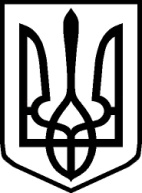 УКРАЇНАНОВОГРАД-ВОЛИНСЬКА РАЙОННА РАДАЖИТОМИРСЬКОЇ ОБЛАСТІР І Ш Е Н Н Я